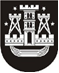 KLAIPĖDOS MIESTO SAVIVALDYBĖS TARYBASPRENDIMASDĖL KLAIPĖDOS MIESTO SAVIVALDYBĖS TARYBOS 2008 M. LAPKRIČIO 27 D. SPRENDIMO NR. T2-403 „DĖL SOCIALINĖS PARAMOS TARYBOS NUOSTATŲ PATVIRTINIMO“ PAKEITIMO2021 m. kovo 25 d. Nr. T2-70KlaipėdaVadovaudamasi Lietuvos Respublikos vietos savivaldos įstatymo 18 straipsnio 1 dalimi, Klaipėdos miesto savivaldybės taryba nusprendžia: 1. Pakeisti Socialinės paramos tarybos nuostatus, patvirtintus Klaipėdos miesto savivaldybės tarybos 2008 m. lapkričio 27 d. sprendimu Nr. T2-403 „Dėl Socialinės paramos tarybos nuostatų patvirtinimo“: 1.1. pakeisti 8 punktą ir jį išdėstyti taip:„8. Socialinės paramos tarybą iš 9 narių 4 metų laikotarpiui, bet ne ilgiau kaip Klaipėdos miesto savivaldybės tarybos kadencijai, tvirtina Klaipėdos miesto savivaldybės taryba. Socialinės paramos tarybos nariais gali būti savivaldybės institucijų ir įstaigų atstovai, nevyriausybinių organizacijų, bendruomeninių organizacijų atstovai, seniūnaičiai. Apie atranką į Socialinės paramos tarybą skelbiama savivaldybės interneto svetainėje ir Klaipėdos dienraščiuose.“;1.2. pakeisti 9.1 papunktį ir jį išdėstyti taip:„9.1. 5 atstovus siūlo socialinėje srityje dirbančios nevyriausybinės organizacijos, bendruomeninės organizacijos, seniūnaičiai. Esant daugiau siūlomų asmenų, nei yra kvotų, deleguoti asmenys susirinkimo metu paprasta balsų dauguma išrenka vieną atstovą;“;1.3. pakeisti 9.3 papunktį ir jį išdėstyti taip:„9.3. 1 socialinėje srityje dirbančius atstovus siūlo Socialinės paramos skyrius;“;1.4. pakeisti 10 punktą ir jį išdėstyti taip:„10. Socialinės paramos tarybos narys, nepasibaigus kadencijai, turi teisę atsistatydinti arba jį gali atšaukti paskyrusi institucija, arba pasibaigia jo darbo (tarnybos) santykiai atstovaujamoje savivaldybės institucijoje, įstaigoje, organizacijoje. Tokiu atveju skiriamas naujas tarybos narys ta pačia tvarka, kaip ir asmuo, kurio įgaliojimai baigėsi.“;1.5. pakeisti 11 punktą ir jį išdėstyti taip:„11. Pirmąjį naujos kadencijos Socialinės paramos tarybos posėdį organizuoja Socialinės paramos skyrius.“;1.6. pakeisti 12 punktą ir jį išdėstyti taip:„12. Per pirmąjį posėdį Socialinės paramos taryba iš narių renka pirmininką ir pirmininko pavaduotoją. Pirmininku išrinkus savivaldybės institucijos ar įstaigos atstovą, pavaduotoju turi būti išrinktas nevyriausybinės organizacijos, bendruomeninės organizacijos ar seniūnaičių atstovas ir atvirkščiai.“;1.7. pripažinti netekusiu galios 13 punktą; 1.8. papildyti 21 punktu:„21. Socialinės paramos tarybos pirmininkas kiekvienais metais parengia praėjusių metų Socialinės paramos tarybos veiklos ataskaitą, kuri viešai skelbiama savivaldybės interneto svetainėje.“2. Skelbti šį sprendimą Klaipėdos miesto savivaldybės interneto svetainėje.Savivaldybės meras Vytautas Grubliauskas